Нужна линия окраски листовых материаловНазначение. Для нанесения лакокрасочных материалов (ЛКМ), в т.ч. печати текстуры дерева, на плитные материалы (ДВП, МДФ, СМЛ*, гипсокартон, АЦП и пр.).На плиту вальцовым методом последовательно наносится и высушивается от 4-х до 6-ти очень тонких (10-20 г/м2) слоев ЛКМ, которые вместе составляют покрытие. (Для окраски, например, ДВП в белый цвет надо нанести 6 слоев: 4-5 белой краски и 2 или 1 лака, а при окраске под дерево достаточно 4-х: 2 слоя фона, 1 слой – напечатать рисунок и 1 слой лака). Из линии плита выходит сухая и складируется в стопу.Которая состоит из Валковой машиныКамеры ИК нагреваСтанок наносящий.Назначение: нанесение текучего вещества (клея, грунтовки, краски, лака) методом наката на поверхность плоских или рулонных изделий. 

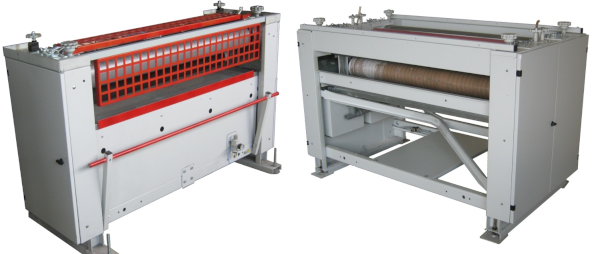 Состав: каркас-основание, наносящий узел, привод, защитно-декоративное ограждение, электроуправление, встроенные системы. Рабочий узел из дозирующего и наносящего валов может подниматься над столом (над прижимным валом) на толщину окрашиваемых заготовок. Расстояние между дозирующим и наносящим валами регулируется и определяет толщину покрытия.Технические характеристики: Расчетная ширина окрашиваемой плиты, мм –1220 Толщина плиты, мм – 0-100 (регулируется приводом между наносящим и прижимным валом, 12,5 мм по умолчанию)Толщина покрытия, мм 0-1  (регулируется приводом между наносящим и дозирующим валом, 140 нм по умолчанию)Линейная скорость (регулируемая), м/мин – 5…11 Диаметр наносящего вала, мм – 165 Твердость наносящего вала, Sh – 50 Диаметр дозирующего вала, мм – 140 Материал дозирующего вала – сталь Мощность привода, кВт – 0,55 Схема нанесения текучего вещества трехвальцовым станком на плиту сверху 

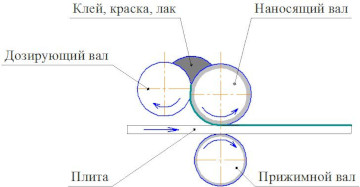 Камера ИК сушкиНазначение. Для нагрева материала и/или сушки (полимеризации) нанесенного на материал покрытия за счет лучистой энергии кварцево-галлогенных термоизлучателей. 
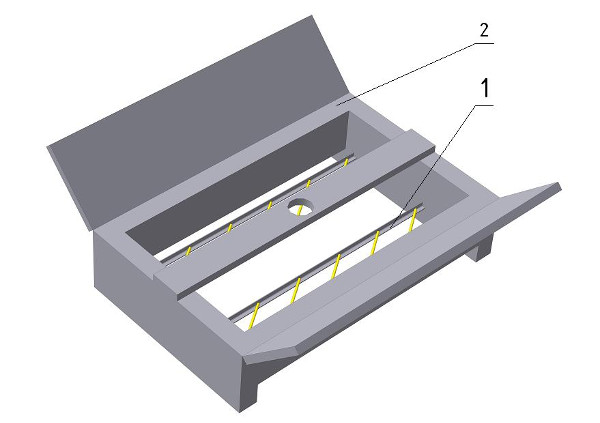 Камера ИК сушки: 1 - софит; 2 - корпус.Устройство. Корпус камеры 2 представляет собой перевернутый ящик, установленный над «зеркалом» - поверхностью, по которой движется нагреваемый материал. Внутри камеры 2 закреплены два софита 1 с кварцево - галогенными термоизлучателями. Для доступа к софитам (например, для замены термоизлучателей) сверху корпуса имеются две откидывающиеся крышки. Сверху камеры имеется отверстие для подсоединения вытяжной или приточной вентиляции. 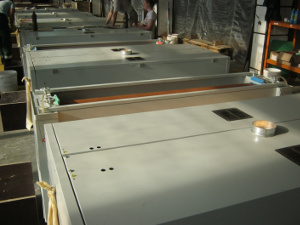 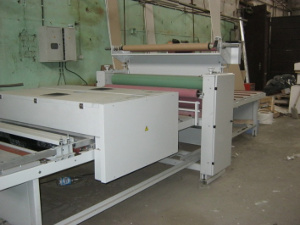 Камеры ИК-сушки в составе линий окраски, каширования.Технические характеристики Расчетная ширина материала, мм – 1300 Высота установки термоизлучателей, мм – 100 Количество софитов в камере – 2 Количество термоизлучателей на софите – 5 Мощность потока, Вт/см – 80 Суммарная мощность термоизлучателей, кВт- 10 Перемещение нагреваемого материала - осуществляет внешние устройство. Управление камерой сушки - от устройства управления оборудования, в состав которого входит камера. Примерная схема линии: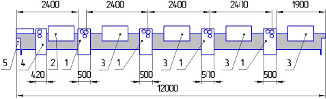 Цифрами обозначены: 1 - станок вальцовый наносящий; 2 - камера предварительного нагрева; 3 - камера ИК-сушки; 4 - входные приводные вальцы; 5 - ящик управления.Итоговая работа должна включать:Конструкцию и чертежи валкового станкаКонструкцию и чертежи ИК камерыВариант компоновки 3 станочной линии, 6 станочной линии. 